INDICAÇÃO N.º: Operação tapa buraco na Rua Luiz Gabriotti altura do N°610, Wanel Ville.CONSIDERANDO que, este vereador foi procurado por moradores da região, que reclamam do buraco no asfaltamento da referida via que está aumentando cada vez mais devido à falta de manutenção e grande fluxo de veículos e que está se agravando devido à chuva, além de relatos de danos a automóveis e motocicletas.CONSIDERANDO que, outras solicitações já foram feitas e até o momento nenhuma providência foi tomada.INDICO a Exmo. Sr. Prefeito Municipal, através do setor competente, a tomada de providências visando realização de operação tapa buraco na Rua Luiz Gabriotti altura do N°610, Wanel Ville.S/S., 08 de março 2023VITÃO DO CACHORRÃOVereador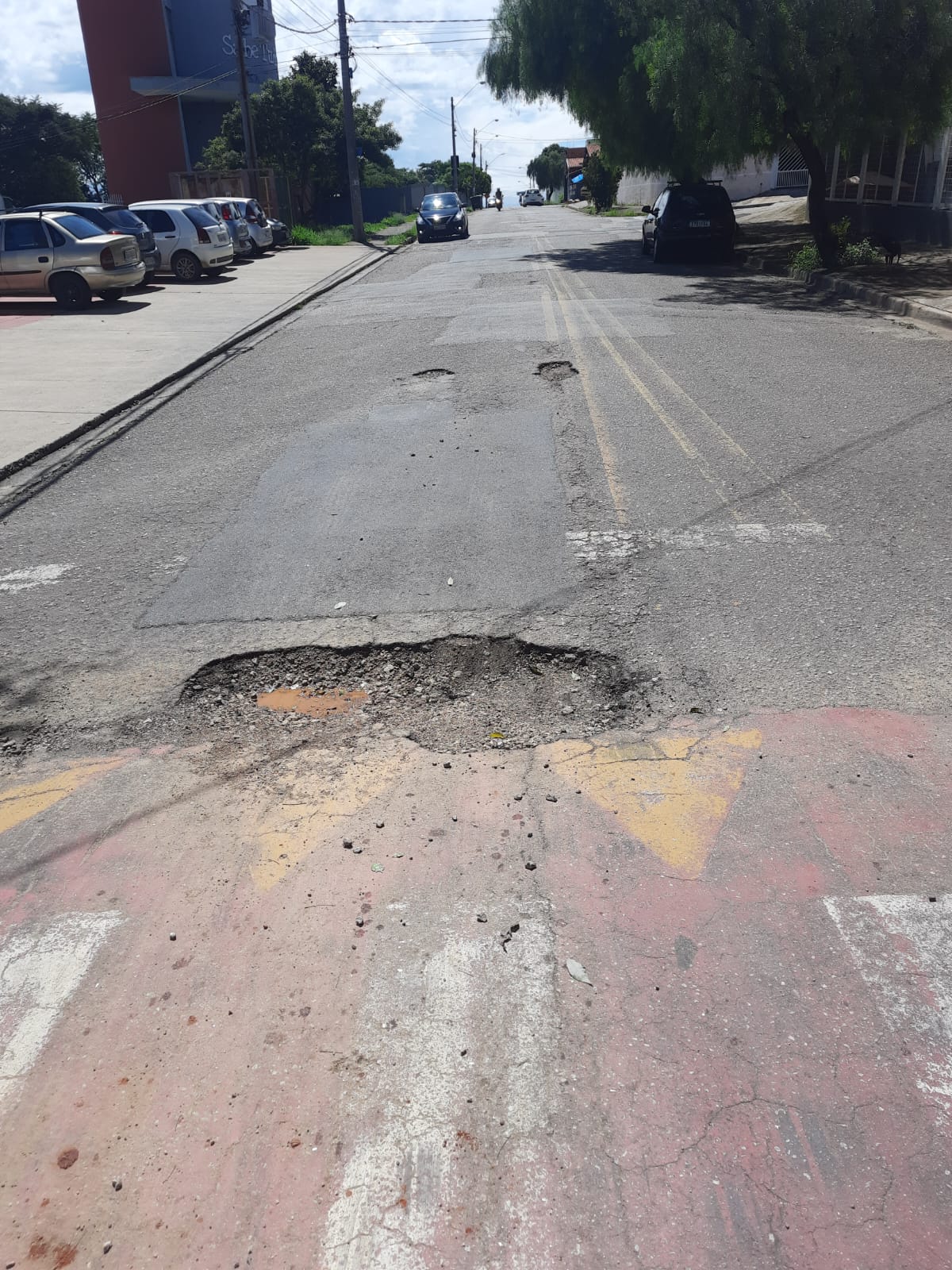 